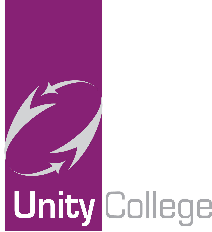 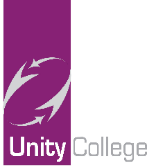 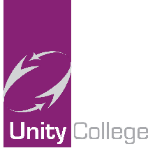 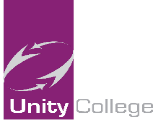 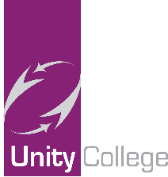 You will learnOnline ResourcesTeaching Resources/LinksEnglish Literature – A Christmas CarolThe key events in each chapter.How characters are presented and described.Charles Dickens’ ‘big ideas’ in the novel.Charles Dickens’ key messages about the novel.How to analyse the language and methods in key extracts from the novel.How to closely analyse words and language features in key quotes from the novel.How to link the writer’s messages and big ideas to key moments in the novel.How to use knowledge of the whole text to make links between extracts and the wider novel.How to develop ideas with sufficient detail for essay writing.GCSE POD. All ‘A Christmas Carol’ GCSE pods on characters, themes and key quotes. BBC Bitesize - A Christmas Carol – AQA Exam Board - plot summary, characters, themes, form, structure, language and the sample exam question. https://www.bbc.co.uk/bitesize/topics/zwhkxsg A Christmas Carol E-text. https://www.dickens-online.info/a-christmas-carol.html ‘e notes’ – A Christmas Carol – chapter summaries, themes, characters, analysis. https://www.enotes.com/topics/christmas-carol Spark Notes - A Christmas Carol – summary, characters and quotes.https://www.sparknotes.com/lit/christmascarol/ Seneca Learning – English Lit: AQA GCSE A Christmas Carol.https://app.senecalearning.com/dashboard/courses/add?Price=Free CGP A Christmas Carol – The Text GuideCGP A Christmas Carol WorkbookTarget Grade 5 Get Back on Track English Literature – A Christmas CarolYork Notes for GCSE Writing Skills – Revision and Exam Practice – Chapter one – Core Writing Skills.Additional Resources Additional Resources Additional Resources YouTube – Mr Bruff – A Christmas Carol: Top Set Analysis - https://www.youtube.com/watch?v=e98F6whQUFM&safe=active YouTube – Mr Watson – A Christmas Carol – Plot Overview - https://www.youtube.com/watch?v=yPmW8eGxfl8 York Notes for GCSE – A Christmas Carol WorkbookYork Notes for GCSE – A Christmas Carol Study GuideYouTube – Mr Bruff – A Christmas Carol: Top Set Analysis - https://www.youtube.com/watch?v=e98F6whQUFM&safe=active YouTube – Mr Watson – A Christmas Carol – Plot Overview - https://www.youtube.com/watch?v=yPmW8eGxfl8 York Notes for GCSE – A Christmas Carol WorkbookYork Notes for GCSE – A Christmas Carol Study GuideYouTube – Mr Bruff – A Christmas Carol: Top Set Analysis - https://www.youtube.com/watch?v=e98F6whQUFM&safe=active YouTube – Mr Watson – A Christmas Carol – Plot Overview - https://www.youtube.com/watch?v=yPmW8eGxfl8 York Notes for GCSE – A Christmas Carol WorkbookYork Notes for GCSE – A Christmas Carol Study GuideYou will learnOnline ResourcesTeaching Resources/LinksEnglish Language – Essay WritingHow example essays are set out.How to include methods for effect in nonfiction writing.How to present an argument in a nonfiction writing style.How to deconstruct model articles.How to practise writing essays in a persuasive and opinionated style. How to write essays and present your ideas in clear paragraphs and clear sentences.How to self-mark your own writing against a success criterion.Kerboodle – AQA English Language Kerboodle Book 1: Establishing the Skills for Learning and Assessment. Chapter 1: Bugs & Chapter 3: Trappedhttps://www.kerboodle.com/api/courses/48523/interactives/115249.htmlBBC Bitesize (Writing Non-Fiction)https://www.bbc.co.uk/bitesize/guides/zwt3rdm/revision/1 Seneca Learning - English Language AQA GCSE – Key Terms, Language Techniques, Paper 2: writing.https://app.senecalearning.com/dashboard/courses/add?Price=FreeYork Notes for GCSE Writing Skills – Revision and Exam Practice – Chapter one – Core Writing Skills.Target Grade 3 Get Back on Track – English Language Writing: P 33 to 62Target Grade 5 Get Back on Track – English Language Writing: P 32 to 62Target Grade 9 Get Back on Track – English Language Writing: P 32 to 62Revise AQA GCSE English Language Targeting Grade 5 – Paper 2 writing: P 132-152Revise AQA GCSE English Language Targeting Grades 6 to 9 – Paper 2 writing: P 126-145 Additional Resources Additional Resources Additional Resources YouTube – Mr Bruff – Essay Writing - https://www.youtube.com/watch?v=60NkImwWrvc&safe=active Save My Exams – Essay Writing Advice - https://www.savemyexams.co.uk/gcse-english-language-aqa-new/paper-2/section-b-writing/form-article/  YouTube – Mr Bruff – Essay Writing - https://www.youtube.com/watch?v=60NkImwWrvc&safe=active Save My Exams – Essay Writing Advice - https://www.savemyexams.co.uk/gcse-english-language-aqa-new/paper-2/section-b-writing/form-article/  YouTube – Mr Bruff – Essay Writing - https://www.youtube.com/watch?v=60NkImwWrvc&safe=active Save My Exams – Essay Writing Advice - https://www.savemyexams.co.uk/gcse-english-language-aqa-new/paper-2/section-b-writing/form-article/  You will learnOnline ResourcesTeaching Resources/LinksAnglesCalculate angles on a straight lineCalculate angles around a pointUse vertically opposite anglesRecognise and calculate the angles in different sorts of triangleUse angle properties in quadrilateralsCalculate angles in parallel lines, find the missing angles using corresponding, alternate angle co-interior anglesCalculate the sum of the interior angles in a polygonCalculate the exterior angles and the interior angles of a regular polygonTables & AveragesUnderstanding the need for sampling & understand how to avoid biasCalculate mean, median, mode and range from a listCalculate the mean from a frequency tableFind the median from frequency tableMode from frequency tablesCompare sets of data using the mean and rangeDraw a stem and leaf diagramFind the mode, median and range from a stem and leaf diagram Identify the modal group from a grouped frequency tableCalculate an estimate of the mean from a grouped frequency tableHegarty Maths Clips:477, 478812, 813, 814480485, 486, 487, 484560481, 482, 483, 815561, 562563, 564565394, 395404 – 410417, 41841641541315-16,430 – 433402403KS4 CGP Foundation Textbook Pages:Unit 15.1, p168-169Unit 15.1, p168-169Unit 15.3, p172Unit 15.2, p 170-171Unit 15.4, p176-180Unit 15.3, p173-175Unit 15.5, p180-181Unit 15.5, p182-183Unit 25.3, p317Unit 26.2, p320Unit 26.2, p323Unit 26.5, p330Unit 26.5, p331Unit 26.2, p325Additional ResourcesAdditional ResourcesAdditional ResourcesCorbettmaths video Clips and worksheets.Method Maths – exam paper practiceCorbettmaths video Clips and worksheets.Method Maths – exam paper practiceCorbettmaths video Clips and worksheets.Method Maths – exam paper practiceYou will learnOnline ResourcesTeaching Resources/LinksAnglesTo solve problems involving alternate, corresponding, co-interior and opposite anglesProof angles in triangleInterior and exterior angles in polygonsMulti-step angle problemsAngles using algebraPythagoras & TrigonometryCalculate the length of the hypotenuse using PythagorasCalculate of the shorter sides in a right-angled triangleSolve practical problems involving Pythagoras’ theoremFind angles in right-angled triangles using the sine, cosine & tangent functionsFind lengths of sides in right-angled triangles using the sine, cosine & tangent functionsDecide which trigonometric ratio to use in a right-angled triangleProblem solving with TrigonometryLinear graphsDraw linear graphs by finding pointsFind the gradient of a straight lineFind the equation of a line, using its gradient and interceptAlternative ways of writing the equation of a lineFind the equation of a line given points on the lineReal-life uses for graphsSolve simultaneous linear equations using graphsDraw linear graphs parallel or perpendicular to other lines and passing through a specific pointHegarty Maths Clips:481, 482, 483484561, 562, 563, 564488, 489, 490, 491565498, 499501, 502, 503, 504511, 512509, 510513, 514845 – 851852 - 853205 - 206201 – 204208 - 209210211-213218 - 219214 - 216KS4 CGP Higher Textbook Pages:Unit 22.1, p210-211
Unit 22.4, p215-218
Unit 22.6, p219
Unit 22.4, p218
Unit 27.1, p254Unit 27.1, p254
Unit 27.1, p255
Unit 27.3, p259
Unit 27.3, p258
Unit 27.3, p260 (mixed exercise)
Unit 27.3, p260Unit 27.7, p270-272Unit 15.1, p130-132Unit 15.2, p132-133
Unit 15.3, p135
Unit 15.3, 134
Unit 15.3, p135
Unit 17.2, p164-165Unit 17.3, p166
Unit 15.4, p136Additional ResourcesAdditional ResourcesAdditional ResourcesCorbettmaths video Clips and worksheets.Method Maths- exam paper practiceCorbettmaths video Clips and worksheets.Method Maths- exam paper practiceCorbettmaths video Clips and worksheets.Method Maths- exam paper practiceYou will learnOnline ResourcesTeaching Resources/LinksChemistry C3 – Structure and bondingAbout the states of matter.How atoms become ions.What Ionic and covalent bonding are.What fullerenes and graphene’s are.About bonding in metals.Kerboodle Digital BookChemistry for Combined Science: P34-56Seneca Learning – Combined Science Chemistry: AQA GCSE –GCSE POD – Combined Science Collins AQA Combined Science Trilogy Revision Guide: CGP – GCSE Combined Science Exam Practice – FoundationCGP – GCSE Combined Science Exam Practice – HigherBiology B14 – Genetics and EvolutionHow fossil records can show evolution occurred.How environmental change can cause extinction.What antibiotic resistant bacteria is and how best to deal with it.What the scientific systems used to classify organisms are.Biology B13 – Variation and Evolution What variation is.How evolution happens by natural selection.What selective breeding is.What genetic engineering is.Ethics of genetic technology.Kerboodle Digital BookBiology for Combined Science: P178-203Seneca Learning – Combined Science Biology: AQA GCSE GCSE POD – Combined Science Collins AQA Combined Science Trilogy Revision Guide: CGP – GCSE Combined Science Exam Practice – FoundationCGP – GCSE Combined Science Exam Practice – HigherPhysics P7 – RadioactivityAbout atoms and radiation.How the nucleus was discovered.How the nucleus changes.What Alpha, Beta and Gamma are.How activity changes and what half-life is.Kerboodle Digital BookPhysics for Combined Science: P84-96Seneca Learning – Combined Science Physics: AQA GCSE GCSE POD – Combined Science Collins AQA Combined Science Trilogy Revision Guide: CGP – GCSE Combined Science Exam Practice – FoundationCGP – GCSE Combined Science Exam Practice – HigherAdditional ResourcesAdditional ResourcesAdditional Resourceshttps://www.thenational.academy/  https://www.bbc.co.uk/bitesize/https://www.freesciencelessons.co.uk/  https://www.youtube.com/channel/UCBgvmal8AR4QIK2e0EfJwaAhttps://www.thenational.academy/  https://www.bbc.co.uk/bitesize/https://www.freesciencelessons.co.uk/  https://www.youtube.com/channel/UCBgvmal8AR4QIK2e0EfJwaAhttps://www.thenational.academy/  https://www.bbc.co.uk/bitesize/https://www.freesciencelessons.co.uk/  https://www.youtube.com/channel/UCBgvmal8AR4QIK2e0EfJwaAYou will learnOnline ResourcesTeaching Resources/LinksTo locate hot deserts and describe the climate of hot deserts using data.To explain why deserts are dry.To explain how plants have adapted to survive in the hot desert.To explain how animals have adapted to survive in the hot desert.To describe and explain development opportunities in hot desert environments focusing on the Sahara Desert.To describe and explain challenges in hot desert environments focusing on the Sahara Desert.Identify the challenge of water supply in the desert​.To explain the causes of desertification.To understand the consequences of desertification.To assess the most effective solutions to the problem of desertification. ​​2. https://members.gcsepod.com/shared/podcasts/chapter/71013 Watch the pod and make a list of what deserts are like and explain why they are dry.3 and 4. https://members.gcsepod.com/shared/podcasts/chapter/71014 Watch the pod and explain how plants and animals have adapted.5. Opportunities and Challenges in the Sahara Desert - Internet GeographyUse the website to summarise the opportunities and challenges within the Sahara Desert.7. https://members.gcsepod.com/shared/podcasts/chapter/70773 Watch the pod and explain the challenges of water supply in the Western Desert.8. https://members.gcsepod.com/shared/podcasts/chapter/71015 Watch the pod and create a mind map of the causes of desertification.10 https://members.gcsepod.com/shared/podcasts/chapter/71016 Watch the pod and explain how desertification can be tackled. Decide which method is best (giving reasons for your choice).Master pack available on request.Purple Revision Guide and Workbook: P32-37AQA Textbook: P86-97 (Western Desert case study and desertification work)Additional ResourcesAdditional ResourcesAdditional ResourcesThe following website https://www.internetgeography.net/ is excellent as a general revision resource that students can use. There are quizzes on every section of the course you study. Seneca learning is a fantastic resource for students to use for revision. Assignments and revision tasks will be set throughout the year. To access go to https://senecalearning.com/en-GB/ and then click onto “classes and assignments” and then “join class” and use the code b7vry7h06s to join.The following website https://www.internetgeography.net/ is excellent as a general revision resource that students can use. There are quizzes on every section of the course you study. Seneca learning is a fantastic resource for students to use for revision. Assignments and revision tasks will be set throughout the year. To access go to https://senecalearning.com/en-GB/ and then click onto “classes and assignments” and then “join class” and use the code b7vry7h06s to join.The following website https://www.internetgeography.net/ is excellent as a general revision resource that students can use. There are quizzes on every section of the course you study. Seneca learning is a fantastic resource for students to use for revision. Assignments and revision tasks will be set throughout the year. To access go to https://senecalearning.com/en-GB/ and then click onto “classes and assignments” and then “join class” and use the code b7vry7h06s to join.You will learn Online ResourcesTeaching Resources/LinksGCSE 1930s USATo explain the causes of the Wall Street Crash.To explain the effects of the Wall Street Crash.To explain the effects of the Great Depression.To compare the 1932 election promises of Hoover and Roosevelt.To explain how the New Deal worked.To give examples of the Alphabet Agencies.To explain how the start of WW2 effected the American economy.To compare the New Deal and the start of WW2 and decide which helped the economy the most.To explain how WW2 changed life for women and African Americans.(1-9) https://www.gcsepod.com     AQA History Paper 1 Understanding the Modern World – America 1920-1973 Opportunity and Inequality(1-4) https://www.youtube.com/watch?v=4qs_Ca_aaNk&safe=activeBBC documentary on the Wall Street Crash(1-9)https://www.bbc.co.uk/bitesize/guides/zxy3k2p/revision/1BBC Bitesize information and clips, plus a test, on the Great Depression.“Master Pack” of tasks available from College.TextbookFolens GCSE History “The USA 1919-1941”: P46 – 89Revision BookHodder My Revision Notes ‘AQA GCSE History’: P34 to 40Additional Resources: Additional Resources: Additional Resources: Of Mice and Men, by John SteinbeckOf Mice and Men, by John SteinbeckOf Mice and Men, by John SteinbeckYou will learnOnline ResourcesTeaching Resources/Links Social Media You will discuss the advantages and disadvantages of social media. You will discuss how and why you use social media. You will give your opinion on different social media websites and apps. TechnologyYou will learn how to give your opinions on various aspects of technology such as computers and mobile phones. You will discuss different ways to use technology. You will look at the advantages and disadvantages of technology and you will also compare current technology to how it was in the past. Linguascope log in details - username: unity      password: time4langsSocial Mediawww.wordreference.com  (to help with vocabulary)  https://quizlet.com/gb/271320398/aqa-gcse-french-social-media-flash-cards/https://quizlet.com/gb/392173713/gcse-french-eduqas-technology-social-media-flash-cards/Technologyhttps://www.bbc.co.uk/bitesize/guides/zf8jf4j/revision/1https://www.bbc.co.uk/bitesize/guides/zf8jf4j/revision/2https://www.bbc.co.uk/bitesize/guides/zf8jf4j/revision/3https://www.bbc.co.uk/bitesize/guides/zf8jf4j/revision/4https://members.gcsepod.com/shared/podcasts/title/13581/81472Work pack available upon request from the MFL Office.KS4 Workbook and Revision Guide can be purchased from the MFL office.Additional ResourcesAdditional ResourcesAdditional ResourcesPower points on Marriage, Relationships, House and Bedroom available upon request from the MFL Office.Power points on Marriage, Relationships, House and Bedroom available upon request from the MFL Office.Power points on Marriage, Relationships, House and Bedroom available upon request from the MFL Office.You will learnOnline ResourcesTeaching Resources/LinksSocial Media You will discuss the advantages and disadvantages of social media. You will discuss how and why you use social media. You will give your opinion on different social media websites and apps. TechnologyYou will learn how to give your opinions on various aspects of technology such as computers and mobile phones. You will discuss different ways to use technology. You will look at the advantages and disadvantages of technology and you will also compare current technology to how it was in the past. Linguascope log in details:Username: unity      Password: time4langsSocial Mediahttps://quizlet.com/579067676/spanish-social-media-vocabulary-1-3-flash-cards/https://quizlet.com/62752069/social-media-spanish-vocabulary-flash-cards/https://quizlet.com/147640665/social-media-spanish-vocabulary-flash-cards/Technologyhttps://www.livinglanguage.com/blog/2014/11/03/30-must-know-technology-words-in-spanish/https://www.bbc.co.uk/bitesize/guides/znyprj6/revision/1https://www.bbc.co.uk/bitesize/guides/znyprj6/revision/2https://www.bbc.co.uk/bitesize/guides/znyprj6/revision/3 https://www.bbc.co.uk/bitesize/guides/znyprj6/revision/4https://www.bbc.co.uk/bitesize/guides/znyprj6/revision/5Work pack available upon request from the MFL Office.KS4 Workbook and Revision Guide can be purchased from the MFL office.Additional ResourcesAdditional ResourcesAdditional ResourcesPower points on Food and Drink available from the MFL Office upon requestPower points on Food and Drink available from the MFL Office upon requestPower points on Food and Drink available from the MFL Office upon requestYou will learnOnline ResourcesTeaching Resources/LinksSocial Media You will discuss the advantages and disadvantages of social media. You will discuss how and why you use social media. You will give your opinion on different social media websites and apps. TechnologyYou will learn how to give your opinions on various aspects of technology such as computers and mobile phones. You will discuss different ways to use technology. You will look at the advantages and disadvantages of technology and you will also compare current technology to how it was in the past. Linguascope log in details -  username: unity       password: time4langsSocial Mediahttps://quizlet.com/198944067/german-vocab-social-media-flash-cards/https://quizlet.com/123107814/german-vocabulary-internet-and-social-media-flash-cards/Technologyhttps://www.dict.cc/ (to help with vocabulary)https://www.bbc.co.uk/bitesize/guides/zws8qty/revision/6https://www.bbc.co.uk/bitesize/guides/zws8qty/revision/7https://www.bbc.co.uk/bitesize/guides/zxb76fr/revision/10https://www.bbc.co.uk/bitesize/guides/zxb76fr/revision/6https://quizlet.com/359779083/aqa-german-gcse-technology-flash-cards/https://quizlet.com/299181254/gcse-german-mini-set-technology-flash-cards/https://quizlet.com/303841806/gcse-german-advantages-and-disadvantages-of-technology-flash-cards/https://members.gcsepod.com/shared/podcasts/title/13653/82340Work pack available upon request from the MFL Office.KS4 Workbook and Revision Guide can be purchased from the MFL office.Additional Resources: Additional Resources: Additional Resources: Power points on Social Media and Technology available on request from the MFL Office.  Power points on Social Media and Technology available on request from the MFL Office.  Power points on Social Media and Technology available on request from the MFL Office.  You will learnOnline ResourcesTeaching Resources/Links2.2 Programming TechniquesVariables & constants – be able to define these terms and recognise difference between them.Arithmetic operators – identify the appropriate operators to use when performing calculations in a program.Comparison operators – understand how use these when using selection and iteration in a program.Boolean operators – understand how to use Boolean when creating programs. Office 365https://www.office.com/?auth=2Content Library > Unit 2>2.2 ResourcesMake use of the Content Library to help support your learning and access my lesson presentations.https://teach-ict.com/2016/GCSE_Computing/OCR_J277/OCR_J277_home.html Pearsons OCR GCSE Computer Science Revision Guide:2.2: P51–54You will learnOnline ResourcesTeaching Resources/LinksWeek 1: What are digital graphics?5 purposes of digital graphics.Week 2: Different types of file formats and where they are used best.Week 3: Different design principles and where best used regarding digital graphics.Week 4: What are client requirements/briefs? How to interpret requirements/ briefs?Week 5: Workplans-What they are? Why they used?Week 6: What are Visualisation Diagrams? Why are they used? GCSEPOD>ICT Section-List of topics available just click on the most relevant and suitable topic in hand.Office365>Teams>Select your group- All resources and activities are on here. Select the relevant topic being taught.www.hoddereducation.co.uk/Cambridge Nationals/OCR for more information.http://www.bluesquarething.co.uk/imedia/r082/82lo1files/dgpurpose.pdfDigital graphicshttps://www.theschoolrun.com/what-are-hardware-software-and-operating-systems- Hardware and SoftwareMy Revision Notes Cambridge Nationals Creative Imedia L1/L2 Pre-Production Skills and Creating Digital Graphics by Kevin Wells.LO1: P1–7Additional ResourcesAdditional ResourcesAdditional ResourcesGCSE Bitesize ICT-Pick the relevant topics.TeachICT>ICT-Pick the relevant topics.GCSE Bitesize ICT-Pick the relevant topics.TeachICT>ICT-Pick the relevant topics.GCSE Bitesize ICT-Pick the relevant topics.TeachICT>ICT-Pick the relevant topics.You will learnOnline ResourcesTeaching Resources/LinksWho business stakeholders are and their different objectives:Shareholders, employees, customers, managers, suppliers, local community, pressure groups, the government.How stakeholders are affected by business activity. How stakeholders impact business activity. Possible conflicts between stakeholder groups.Different types of technology used by businesses:E-commerce, social media, digital communication, payment systems.How technology influences business activity in terms of sales, costs and marketing mix.The purpose of legislation: Principles of employment law, recruitment, pay, discrimination and health and safety. The impact of legislation on businesses including cost and the consequences of meeting and not meeting these obligations.Principles of consumer law (quality and consumer rights). The impact of the economic climate on businesses: Interest rates, exchange rates, unemployment, changing levels of consumer income, inflation, government taxation.The importance of external influences on business including possible responses by the business to changes in technology, legislation, and the economic climate. Make revision materials for 1.5 Understanding external influences on Business.Pearson Active Learn Teach Online Resources: https://www.pearsonactivelearn.com/ P 112-119P 120-123P 124-126 P 127-133P 134-143P 144-145Pearson Edexcel GCSE (9-1) Business Textbook:P 112-119P 120-123P 124-126 P 127-133P 134-143P 144-145Pearson Student Revision Guides and Workbooks:P 33-42Additional ResourcesAdditional ResourcesAdditional Resourceshttps://www.bbc.co.uk/bitesize/topics/zdnmqp3  - GCSE Edexcel Business: BBC bitesize https://www.gcsepod.com – GCSE Edexcel Business Videoswww.senecalearning.com – GCSE Edexcel Businesshttps://www.bbc.co.uk/bitesize/topics/zdnmqp3  - GCSE Edexcel Business: BBC bitesize https://www.gcsepod.com – GCSE Edexcel Business Videoswww.senecalearning.com – GCSE Edexcel Businesshttps://www.bbc.co.uk/bitesize/topics/zdnmqp3  - GCSE Edexcel Business: BBC bitesize https://www.gcsepod.com – GCSE Edexcel Business Videoswww.senecalearning.com – GCSE Edexcel BusinessYou will learnOnline ResourcesTeaching Resources/LinksYou will develop your final piece idea and annotate your changes.You will decide by experimentation on the media to be used.You will decide how to get your design onto your canvas.You will produce a final piece on your canvas using your chosen media and amend as necessary.You will reflect on your final piece and produce annotation to document this.https://www.youtube.com/watch?v=cDzcoyeaRKIhttps://www.youtube.com/watch?v=TFLpCwMxnnchttps://www.youtube.com/watch?v=oAG7Q_aMTEAhttps://www.youtube.com/watch?v=GSexEZnXtEQWork pack available on request from Art Office. Additional ResourcesAdditional ResourcesAdditional Resourceswww.tate.org.ukwww.craftscouncil.org.ukwww.textileartist.orgwww.vam.ac.ukwww.theartstory.orgwww.thestudentartguide.co.ukwww.bbc.co.uk/bitesizewww.tate.org.ukwww.craftscouncil.org.ukwww.textileartist.orgwww.vam.ac.ukwww.theartstory.orgwww.thestudentartguide.co.ukwww.bbc.co.uk/bitesizewww.tate.org.ukwww.craftscouncil.org.ukwww.textileartist.orgwww.vam.ac.ukwww.theartstory.orgwww.thestudentartguide.co.ukwww.bbc.co.uk/bitesizeYou will learnOnline ResourcesTeaching Resources/LinksIn this unit you will explore a range of art textiles-based techniques inspired by ‘The Coast’:To develop subject specific vocabulary in relation to describing and creating textiles based on ‘The Coast’.To develop an appreciation of a range of artists and be able to articulate the possibilities in relation to them and your own response to the topic.To develop recording and drawing skills when focusing on primary observations.To use materials and techniques effectively to create a response to the brief, including fabric manipulation, printing, using a sewing machine and weaving.Gain an understanding of foundation techniques and skills that can be used later for the personal response to the brief.YouTube Channel – Fabric Manipulation and Garment Constructionhttps://www.youtube.com/user/Montagnes2Linoprinting on Fabrichttps://www.youtube.com/watch?v=mT12R-x7ucoWeavinghttps://www.youtube.com/watch?v=jSXu2e8tBk8How to use a Sewing Machinehttps://www.youtube.com/watch?v=rXmnb4AALXgSewing Seamshttps://www.youtube.com/watch?v=KQ6LkNiBiLwArt Textileshttps://www.youtube.com/watch?v=8_QnVG7324cWork pack available on request from Art Office. Additional ResourcesAdditional ResourcesAdditional Resourceswww.tate.org.ukwww.craftscouncil.org.ukwww.textileartist.orgwww.vam.ac.ukwww.theartstory.orgwww.thestudentartguide.co.ukwww.bbc.co.uk/bitesizewww.tate.org.ukwww.craftscouncil.org.ukwww.textileartist.orgwww.vam.ac.ukwww.theartstory.orgwww.thestudentartguide.co.ukwww.bbc.co.uk/bitesizewww.tate.org.ukwww.craftscouncil.org.ukwww.textileartist.orgwww.vam.ac.ukwww.theartstory.orgwww.thestudentartguide.co.ukwww.bbc.co.uk/bitesizeYou will learnOnline ResourcesTeaching Resources/LinksRead through set text from the exam (40%)Develop knowledge and understanding of the characters in the play.Understand the Social, Historical and Cultural context.Be able to identify key scenes.Perform key scenes from the play considering character motivation.Online Resources will be found on Satchel One. This will includeA copy of the script “Blood Brothers”.Examples of answers to questions.Revision materials.PowerPoint Stimulus from the exam boardScanned work packAdditional ResourcesAdditional ResourcesAdditional ResourcesGCSE Podhttps://www.gcsepod.com/Rise Up - https://www.youtube.com/watch?v=x51a6A-GMcw&index=2&list=PLu75G07Ddm6wU-10p1cVOvFNwv9ffNubU&t=1769sBlood Brothers - https://www.youtube.com/watch?v=dvek0bj451YCGP GCSE Drama Blood Brothers ISBN 9781 78294 9664           £2.85CGP GCSE Drama Revision ISBN ISBN: 9781782949626              £2.85OCR GCSE Drama ISBN 9781911208730                                        £22.79Blood Brothers Script (Willy Russell) ISBN 9780413767707       £8.99GCSE Podhttps://www.gcsepod.com/Rise Up - https://www.youtube.com/watch?v=x51a6A-GMcw&index=2&list=PLu75G07Ddm6wU-10p1cVOvFNwv9ffNubU&t=1769sBlood Brothers - https://www.youtube.com/watch?v=dvek0bj451YCGP GCSE Drama Blood Brothers ISBN 9781 78294 9664           £2.85CGP GCSE Drama Revision ISBN ISBN: 9781782949626              £2.85OCR GCSE Drama ISBN 9781911208730                                        £22.79Blood Brothers Script (Willy Russell) ISBN 9780413767707       £8.99GCSE Podhttps://www.gcsepod.com/Rise Up - https://www.youtube.com/watch?v=x51a6A-GMcw&index=2&list=PLu75G07Ddm6wU-10p1cVOvFNwv9ffNubU&t=1769sBlood Brothers - https://www.youtube.com/watch?v=dvek0bj451YCGP GCSE Drama Blood Brothers ISBN 9781 78294 9664           £2.85CGP GCSE Drama Revision ISBN ISBN: 9781782949626              £2.85OCR GCSE Drama ISBN 9781911208730                                        £22.79Blood Brothers Script (Willy Russell) ISBN 9780413767707       £8.99You will learnOnline ResourcesTeaching Resources/LinksUnit 2: Managing a Music ProductThe survival of the music industry depends on its ability to evolve and be innovative with the products created. This unit will enable you to manage the planning, delivery and promotion of a live concert, recording, or other music product. The success of your music product will rely heavily on the planning and development process. It is important that different types of audience are understood and successful promotion is able to effectively engage these audiences. Your research should introduce you to elements of industry practice. Your planning will lead to the final delivery of your product and its presentation to others. You will be required to work with others as well as achieving your personal goals, ensuring the product reflects your work and the qualities you show. The music industry requires teamwork at all levels of operation and you must support others to achieve to their full potential. Your work will also include the promotion of the music product, reflecting the fact that the industry does not depend purely on what happens on stage, but also on what happens in the market place, in retail and in audience generation and engagement.YouTube – Virtual TextbookMicrophones and Cableshttps://www.youtube.com/watch?v=1_hsY7ByPywVenue Health and Safetyhttps://www.youtube.com/watch?v=eKt_a_uC4YMProduction and Promotionhttps://www.youtube.com/watch?v=QtJR-OEMU7YYou will be given a student handbook to help you complete your work for this unit. You should also use the resources that have been uploaded to Teams.You will learnOnline ResourcesTeaching Resources/LinksFoods from Around the World The different types of cuisine throughout the world. The key ingredients and popular dishes from certain countries. Countries to be studied are: India Mexico Italy Spain France UK Dishes to be prepared are: SamosasEmpanadasPastaEnsiamadasTart TatinAfternoon Tea www.illuminate.digital/eduqasfood Cultures: P106 Food Choices: P134 www.bbcteach.co.uk Design & Technology – Food Preparation & Nutrition section – class clips www.foodafactoflife.co.uk 14-16 yrs. section www.gcsepod.com All sections www.bbcfood.co.uk To use the website to access recipes to practise trial dishes Digital Textbook Revision Guide Master booklet Additional ResourcesAdditional ResourcesAdditional ResourcesRevision Guides Revision CardsRevision Guides Revision CardsRevision Guides Revision CardsYou will learnOnline ResourcesTeaching Resources/LinksInvestigation of primary and secondary data/research.Understand how primary and secondary data can be collected to assist the understanding of client and user needs. How to write a design brief and produce a manufacturing specification. How the environment, and social and economic challenges influence designing and making.The work of others: Designers. Know how to investigate, analyse and evaluate the work of others.Understand how investigating the work of other designers can inform designing.The work of others: Brands.Know how to investigate, analyse and evaluate the work of others.Understand how investigating the work of other design companies can inform designing.Design Strategies. Be able to use a range of design strategies to help produce imaginative and creative design ideas.Understand how to explore and develop design ideas.Communication of Design Ideas. Understand how to develop, communicate, record and justify design ideas.Be aware of a range of techniques to support clear communication of design ideas.Know how to design and develop prototypes in response to client wants and needs.Be able to critically evaluate prototypes and suggest modifications.The following resources are available via Office 365 where you need to access your year 10 Technology Teams Group:1. – Investigation of primary and secondary data/research. Power point and worksheet.2. – The work of others: Designers. Power point and worksheet.3. – The work of others: Brands. Power point and worksheet.4. – Design Strategies. Power point and worksheet.5. – Communication of Design Ideas. Power point and worksheet.A resources pack is available from the Design and Technology Office on request. In addition, you can use the Blue CGP revision Guide:AQA GCSE Design and Technology page references: Investigation of primary and secondary data/research. P96-97 P100-103The work of others: Designers. P94The work of others: Brands. P95Design strategies. P104-105Communication of Design Ideas. P106-113Additional ResourcesAdditional ResourcesAdditional Resourceswww.technologystudent.com GCSE POD – Communicating design ideas part 1: https://members.gcsepod.com/shared/podcasts/title/13665/82592GCSE POD – Communicating design ideas part 2: https://members.gcsepod.com/shared/podcasts/title/13665/82593GCSE POD – Communicating design ideas part 3: https://members.gcsepod.com/shared/podcasts/title/13665/82587www.technologystudent.com GCSE POD – Communicating design ideas part 1: https://members.gcsepod.com/shared/podcasts/title/13665/82592GCSE POD – Communicating design ideas part 2: https://members.gcsepod.com/shared/podcasts/title/13665/82593GCSE POD – Communicating design ideas part 3: https://members.gcsepod.com/shared/podcasts/title/13665/82587www.technologystudent.com GCSE POD – Communicating design ideas part 1: https://members.gcsepod.com/shared/podcasts/title/13665/82592GCSE POD – Communicating design ideas part 2: https://members.gcsepod.com/shared/podcasts/title/13665/82593GCSE POD – Communicating design ideas part 3: https://members.gcsepod.com/shared/podcasts/title/13665/82587You will learnOnline ResourcesTeaching Resources/LinksWorship and festivals Different forms of worship and their significance.Liturgical, non-liturgical and informal, including the use of the Bible.Private worship. Prayer and its significance, including the Lord’s Prayer, set prayers and informal prayer. The role and meaning of the sacraments.The meaning of sacrament.The sacrament of baptism and its significance for Christians; infant and believers' baptism; different beliefs about infant baptism.The sacrament of Holy Communion/Eucharist and its significance for Christians, including different ways in which it is celebrated and different interpretations of its meaning. The role and importance of pilgrimage and celebrations including. Two contrasting examples of Christian pilgrimage: Lourdes and Iona.The celebrations of Christmas and Easter, including their importance for Christians in Great Britain today.https://members.gcsepod.com/shared/playlists/playlist/665284/76102https://classroom.thenational.academy/units/christian-practices-173fhttps://www.bbc.co.uk/bitesize/guides/znqck2p/revision/1https://quizlet.com/c-bowman/folders/islam/setsWork pack available upon request from the Humanities Office.Pearson Revision Guide: P9-18Pearson Revision Guide: P9-18AQA Religious studies A Christianity Chapter 2 Christian practicesAdditional ResourcesAdditional ResourcesAdditional ResourcesTo access go to https://senecalearning.com/en-GB/ and then click onto “classes and assignments” and then “join class” and use the class code 02ha1t1yn5To access go to https://senecalearning.com/en-GB/ and then click onto “classes and assignments” and then “join class” and use the class code 02ha1t1yn5To access go to https://senecalearning.com/en-GB/ and then click onto “classes and assignments” and then “join class” and use the class code 02ha1t1yn5You will learn Online ResourcesYou will debate - Abortion and its effect. What are the moral arguments?You will learn about the effects of mental abuse and physical violence and other forms of domestic abuse.E Safety: You will reflect on how they present themselves to the world online and offline, and consider the benefits and risks they pose to themselves and to others when assuming different Web personas. Students reflect on ways to "keep it real" while using the Internet, without compromising creativity, fun, and personal exploration. Different relationships i.e. boy/girl, same sex, different race/culture, ability, disability and age.The signs of an abusive relationship, Internet safety – the dangers of online relationships.Think you know - https://www.thinkuknow.co.uk/14_plus/Sexual Relationship - https://www.nhs.uk/live-well/sexual-health/are-you-ready-for-sex/Contraception – https://www.nhs.uk/conditions/contraception/Healthy and Unhealthy relationships - https://www.childline.org.uk/info-advice/friends-relationships-sex/sex-relationships/healthy-unhealthy-relationships/Brecks Story – https://www.dailymotion.com/video/x5yjy0fAdditional ResourcesAdditional Resourceshttps://www.saferinternet.org.uk/advice-centre/parents-and-carersYoung mindsPlace2Be: How to answer questions from children?CEOPShttp://www.socialworkerstoolbox.com/healthy-relationships-toolkit-teenagers/https://www.saferinternet.org.uk/advice-centre/parents-and-carersYoung mindsPlace2Be: How to answer questions from children?CEOPShttp://www.socialworkerstoolbox.com/healthy-relationships-toolkit-teenagers/You will learnOnline ResourcesTeaching Resources/LinksTo know how to factor in exercise at home.To know how to carry out your own exercise session at home using minimal equipment.Plan and carry out your own exercise sessions at home. https://www.youtube.com/user/thebodycoach1Joe Wicks 30-minute PE lesson for everyone to have a go at – Fitness and fun.https://www.youtube.com/channel/UCu-rJFVlr7ZAZ0en3RRALPw Max Whitlock gymnastics sessions at home. Every Tuesday & Friday at 3:30pm. https://www.youthsporttrust.org/pe-home-learningPE activities that can be done individually or in pairs/small groups with a focus on the development of physical competence and actively learning the importance of personal skills to support social, emotional and mental wellbeing.https://www.youthsporttrust.org/60-second-physical-activity-challengesA fun ‘compete against yourself’ approach to physical activity with a focus on resilience and perseverance and the aim to achieve bronze, silver or gold medal aims. We have a range of activity cards and videos. https://www.youthsporttrust.org/active-learningTeaching wider school subjects such as English and Maths in a physical way so as to reduce children sitting for too long and making the learning fun e.g. timetable squats. https://burnleyleisure.co.uk/category/news/home-workouts/Unity College PE- Home activities (padlet.com) Use this link to our PE Padlet with lots of activities that you can complete at home. There are lots of tasks and videos for you to watch and have a go at. https://padlet.com/mwilliams393/j08dqdvaa3kmozht You will learnOnline ResourcesTeaching Resources/LinksAcute and Chronic Injuries (Single lesson each week)The symptoms of common medical conditions:Asthma, i.e. coughing, wheezing, shortness of breath, tightness in the chest. Diabetes, i.e. increased thirst, going to the toilet lots, extreme tiredness, and weight loss, differences between Type1(insulin-dependent) and Type2 (non-insulin dependent).Epilepsy, i.e. seizures.How to respond to these common medical conditions. Ensure awareness of any participants’ medical conditions prior to commencing physical activity.Asthma, i.e. reassurance, inhaler, emergency services (if needed).Diabetes, i.e. insulin (or glucose) hypoglycaemia (low blood sugar), give the individual sugar (e.g. fruit juice, sugary sweets).Epilepsy, i.e. emergency care plans in place for the individual.When to refer the performer on to a professional and how to do so.Coursework on Office 365 – Log onto TEAMS (Double lesson each week)Technology CourseworkHow technology is used to enhance performance.How technology is used to enhance gameplay.How technology is used to enhance spectatorship.The Everlearner(www.theeverlearner.com)Watch videos on Acute and Chronic Injuries and complete the online Assessment on this topic.Cambridge National Level ½ Sport Science Revision Guide: P 34-37Cambridge National Level ½ Sport Science Textbook by Hodder Education: P 30 – 34Sports Science Reducing the Risk of Injuries – Mind Map Book: P 12-13Additional ResourcesAdditional ResourcesAdditional ResourcesCoursework Unit: Links to Power points - Located on Office 365 Individual class teams/ files/ class materials / TechnologyCoursework Unit: Links to Power points - Located on Office 365 Individual class teams/ files/ class materials / TechnologyCoursework Unit: Links to Power points - Located on Office 365 Individual class teams/ files/ class materials / Technology